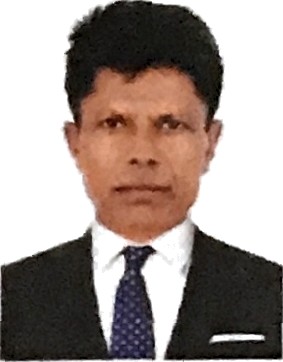 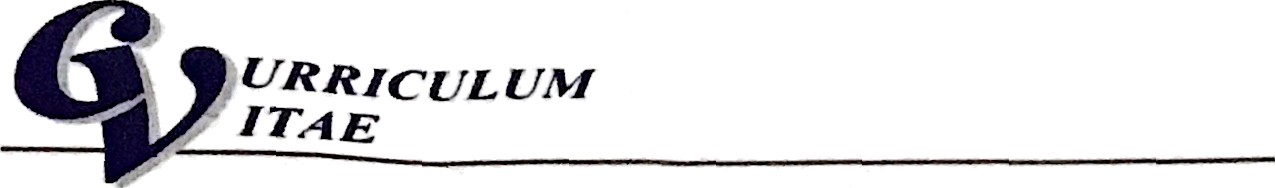 JITUBHAIDUBAI — UAESeeking for substantial responsibility w here my past and varied experience would be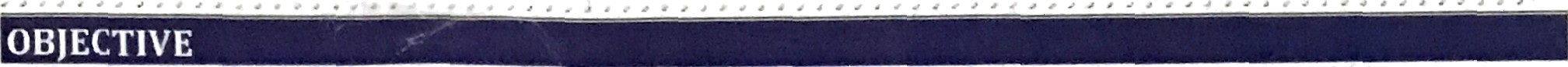 Fully utilized in a career opportunity and where making a significant contribution to the success of myemployer which will gain me a career advancement opportunity. Work Experience	•	Worked as a Sales Executive in a Marble & Natural Stone Trading Company based in Dubai (January 2018 — Till date)•	Worked as a Driver	at Kamprave FZE in Dubai (4 year)•	Worked as a Sales Executive and Driver	at Vista Marble & Natural Stone Trading LLC in Dubai (4 year)Job Skill	*	Excellent skill in Dri› ing and Delivery* Good Co-operation with all nationalities*	Problem solver with good common sense * S incere and Hard worker EDUCATIONAL QUALIFICATION	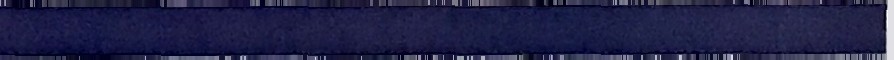 9TH  PassedPEPSORALDETAILS	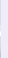 Date of Birth Nationality Passport No Issue Date Expiry Date Visa StatusLicense 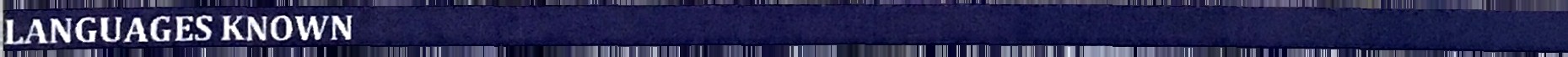 English Hindi Gujarati01/06/1972Indian S8761049 16/08/201815/08/2028Visit Visa (Light Vehicle,)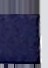 Contact Details:Contact Email	: jitubhai-34098@2freemail.com  Reference		: Mr. Anup P Bhatia, Market Research HR & IT ConsultantMobile No.		:+971504973598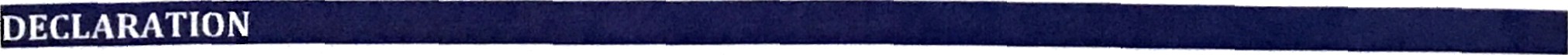 In the view of the above particulars, please consider this application and give me an opportunity in your esteemed organization. I assure that I would carry out my duties to your entire satisfaction.JITUBHAI